Обращение к жителям Гудермесского района по административным штрафам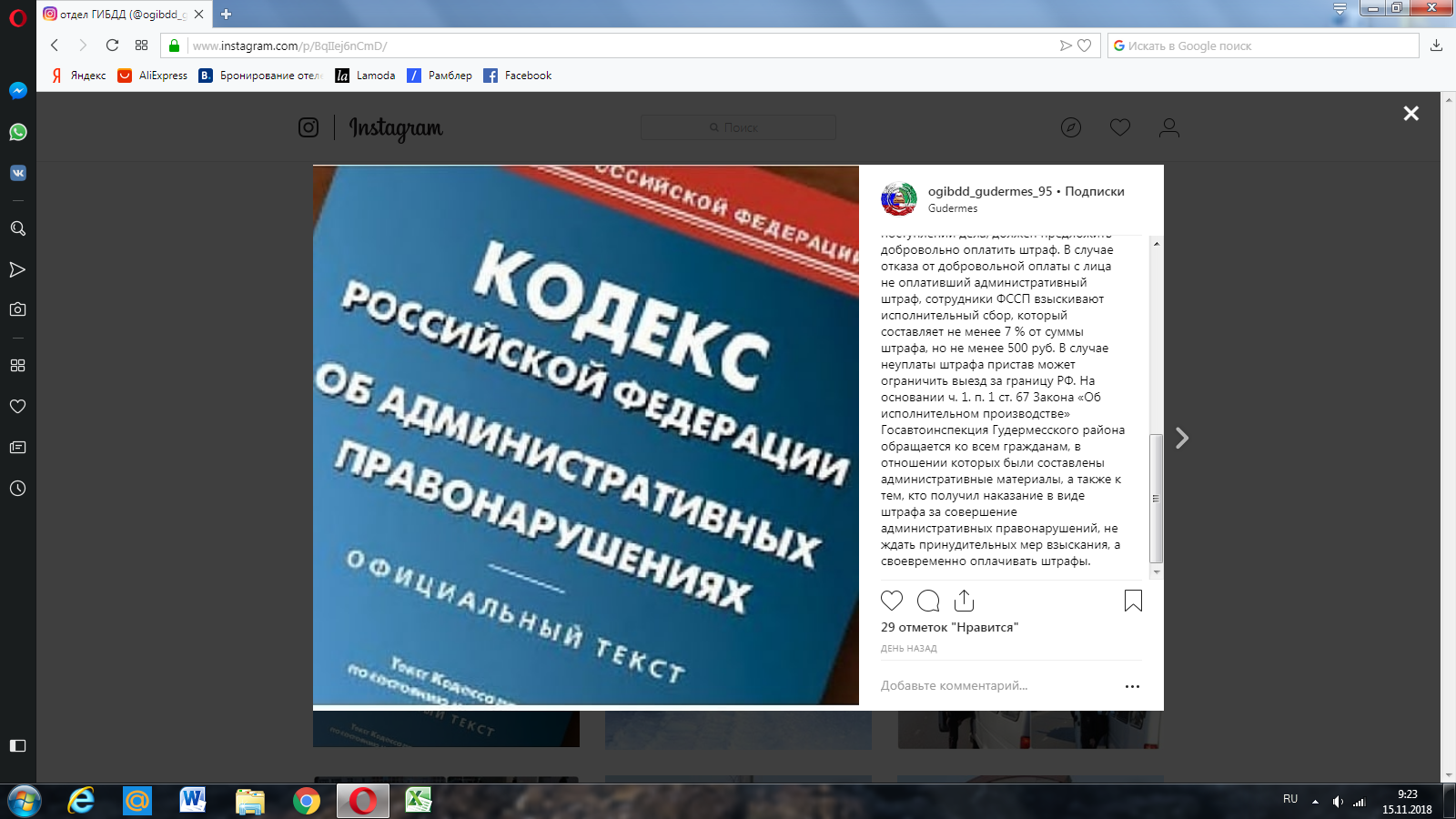 Уважаемые жители Гудермесского района, доводим до вашего сведения, что в соответствии с Кодексом Российской Федерации об административных правонарушениях, административный штраф, в случае его наложения, должен быть уплачен лицом, привлечённым к ответственности, не позднее 60 суток со дня вступления постановления о его наложении в законную силу. За неуплату административного штрафа лицо, уклоняющееся от добровольной уплаты штрафа, подлежит привлечению к административной ответственности по части 1 статьи 20.25 КоАП РФ, в санкциях которой помимо штрафа в двойном размере предусмотрен административный арест на срок до 15 суток, а также исправительные работы. Если штраф не оплачен в течение 60 дней с момента вступления постановления в законную силу, соответствующие материалы направляются судебному приставу-исполнителю для принудительного взыскания суммы административного штрафа. Пристав-исполнитель, при поступлении дела, должен предложить добровольно оплатить штраф. В случае отказа от добровольной оплаты с лица не оплативший административный штраф, сотрудники ФССП взыскивают исполнительный сбор, который составляет не менее 7 % от суммы штрафа, но не менее 500 руб. В случае неуплаты штрафа пристав может ограничить выезд за границу РФ. На основании ч. 1. п. 1 ст. 67 Закона «Об исполнительном производстве» комиссия по обеспечению безопасности дорожного движения Гудермесского района обращается ко всем гражданам, в отношении которых были составлены административные материалы, а также к тем, кто получил наказание в виде штрафа за совершение административных правонарушений, не ждать принудительных мер взыскания, а своевременно оплачивать штрафы.                                                                     Комиссия по обеспечению                                                                                       безопасности дорожного движения                                                                                              Гудермесского муниципального района